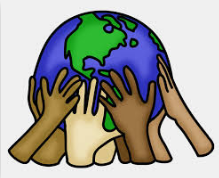 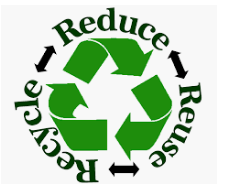   How to keep the Earth clean…Shea- pick up garbageAriah- pick up the garbage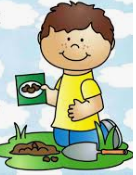 Donny- I said I was the EarthMeadow- recycleRiley- pick up the cans and put them in the trashRebekah- I pick up the trash and put it in the green box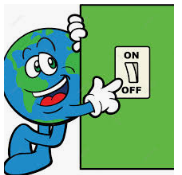 Nailah- planted flowers and put a banana in the compostMatthew- pick up the trashMackenzie- recycleYeva- turn off the light off in the bathroomAlice- I can turn the water off all by my own self and I can brush my teeth by myself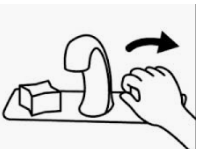 Julianne- picking up the trashRosa- reuse my sister’s dress